Publicado en Bilbao el 22/07/2020 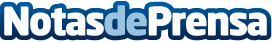 Cerca de un centenar de asistentes a la Mesa Redonda de Ciberseguridad Vasca organizada por OCF y TalioLa mesa redonda  organizada por Open cloud factory y talio, debatió sobre los retos a los que se enfrenta la industria vascaDatos de contacto:Eva Garcia94 651 99 90Nota de prensa publicada en: https://www.notasdeprensa.es/cerca-de-un-centenar-de-asistentes-a-la-mesa Categorias: Programación Hardware País Vasco Software Ciberseguridad http://www.notasdeprensa.es